The Branch Office of KDDI Vietnam Corporation in HCMC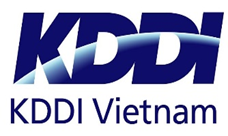 Address: 3rd floor, City Gate building, 67-69 Ha Noi highway, Thao Dien Ward, Thu Duc City, HCMCTel: +84 028 3820 1191IT ENGINEER – MAINTENANCE TEAMJob descriptions for referenceVisit customer site to check for ICT devices and do maintenanceDo the trouble shooting for:+PC+Server+Firewall+Switch, Router +Wi-fi AP+CCTV system, +PBX system+Access control trouble shooting And other requirements from customerRequirements for internSoft - skill to communicate well with customer and vendor Knowledge of PCs Knowledge of Server, Network and other devices Documentation skill No problems with car transportationCommunicate in EnglishWhat you will learn: IT background or understanding the IT products (both hardware and software)Japanese Business environmentCommunicate with colleagues and customer daily by verbal and emailBusiness MannerCommunication skill